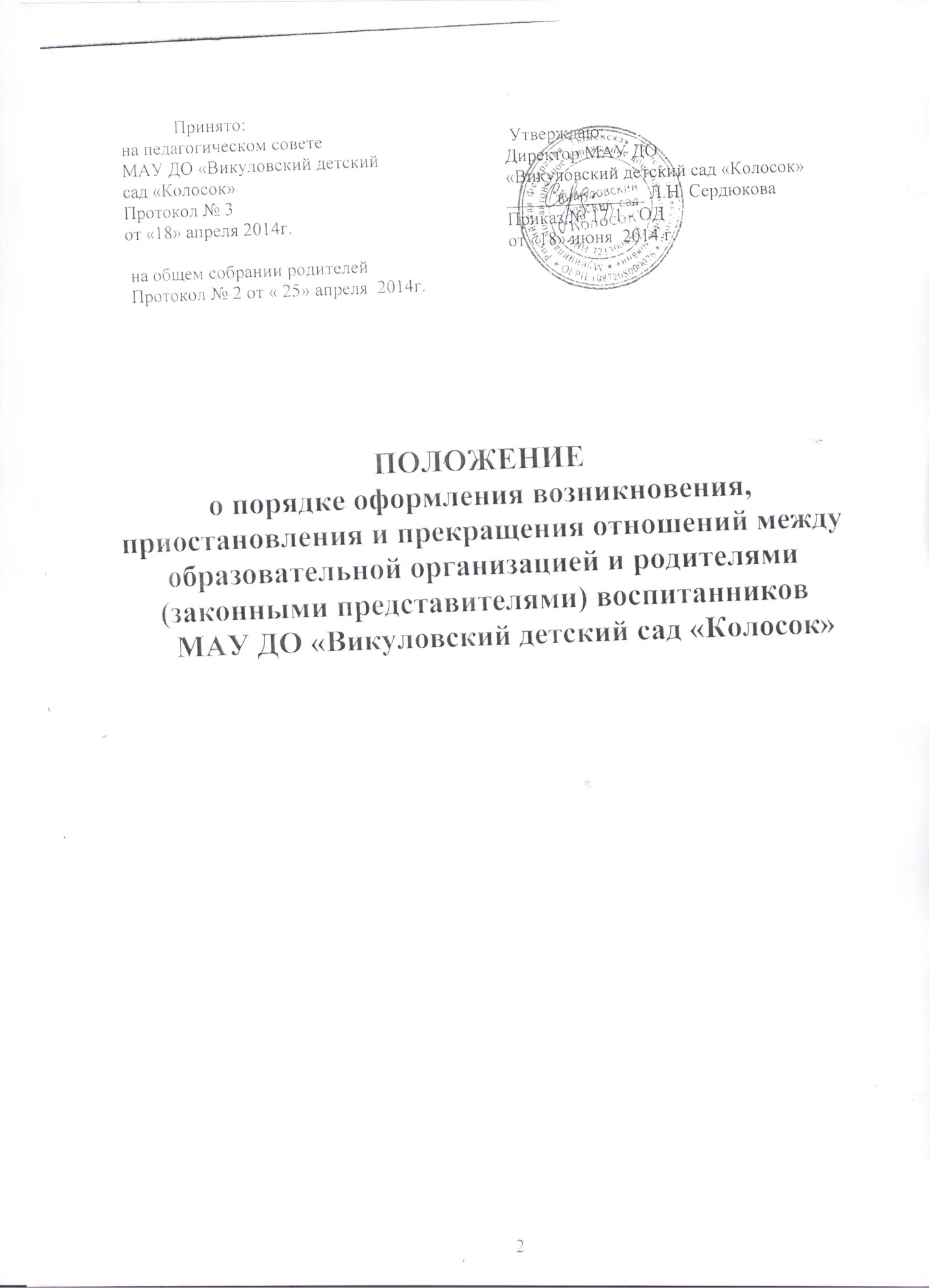 Общее положениеНастоящее  Положение разработано в соответствии с Федеральным Законом «Об образовании в Российской Федерации», Уставом МАУ ДО «Викуловский детский сад «Колосок» (далее Организация).Данный документ регулирует порядок оформления возникновения, приостановления и прекращения отношений между Организацией и родителями (законными представителями) воспитанников.Порядок оформления и изменения возникновения образовательных отношенийОснованием возникновения образовательных отношений между Организацией и родителями (законными представителями) является распорядительный акт (приказ) директора организации о зачислении воспитанника в дошкольную организацию.Изданию распорядительного акта о воспитанника в Организацию предшествует заключение договора об образовании и заявления родителя (законного представителя) воспитанника.Права и обязанности участников образовательного процесса, предусмотренные,  законодательством об образовании и локальными актами Организации возникают, с даты зачисления воспитанника в дошкольную образовательную организацию. Отношение между Организацией, осуществляющей образовательную деятельность и родителями (законными представителями) регулируются договором об образовании.  Договор об образовании заключается в простой письменной форме между организацией, в лице директора и родителями  (законными представителями) воспитанника.Образовательные отношения могут быть изменены как по инициативе родителей (законных представителей) воспитанника по его заявлению в письменной форме, так и по инициативе Организации.Основанием для изменения образовательных отношений является внесение изменений в Договор в порядке согласно действующему законодательству.Изменения образовательных отношений вступают в силу со дня подписания Дополнительного соглашения об изменении условий Договора обеими сторонами.Порядок приостановления и прекращения образовательных отношенийОбразовательные отношения могут быть приостановлены на основании письменного заявления родителей (законных представителей) о временном выбытии воспитанника из организации с сохранением места.За воспитанником организации сохраняется место: - в случае болезни;- на время прохождения санаторно-курортного лечения, карантина;- на время очередных отпусков родителей (законных представителей);- иные причины указанные родителями (законными представителями).Родители (законные представители) воспитанника, для сохранения места должны предоставить в организацию документы, подтверждающие отсутствие воспитанника по уважительным  причинам.Возобновление образовательных отношений осуществляется по заявлению родителей (законных представителей), при издании приказа директора организации о зачислении воспитанника после временного отсутствия.Порядок прекращения образовательных отношенийОбразовательные отношения прекращаются в связи с отчислением воспитанника из Организации:- связи с получением образования (завершения обучения) и достижением  воспитанника возраста для поступления в первый класс общеобразовательной организации;- досрочно, по основаниям установленным п. 4.2. настоящего порядка.Образовательные отношения могут быть прекращены досрочно в следующих случаях:- по заявлению родителей (законных представителей) воспитанника, в том числе в случае перевода обучающегося воспитанника для продолжения освоения программы в другую организацию, осуществляющую образовательную деятельность;- по обстоятельствам, не зависящим от воли  родителей (законных представителей) воспитанника и Организации осуществляющей образовательную деятельность, в том числе в случаях ликвидации организации, осуществляющей образовательную деятельность, аннулирования лицензии на осуществление образовательной деятельности.Досрочное прекращение образовательных отношений по инициативе родителей (законных представителей) воспитанника не влечет для него каких-либо дополнительных, в том числе материальных, обязательств перед организацией, осуществляющей образовательную деятельность, если иное не установлено договором об образовании.Основанием для прекращения образовательных отношений является распорядительный акт (приказ) Организации, осуществляющей образовательную деятельность, об отчислении воспитанника.        Права и обязанности участников образовательного процесса, предусмотренные законодательством об образовании и локальными нормативными актами  Организации,  осуществляющей образовательную деятельность, прекращаются с даты его отчисления из Организации.Организация в случае досрочного прекращения образовательных отношений по основаниям, не зависящим от воли организации, осуществляющей образовательную деятельность, обязана обеспечить перевод воспитанника в другие организации, осуществляющие образовательную деятельность, и исполнить иные обязательства, предусмотренные договором об образовании.	В случае прекращения деятельности образовательной Организации, а также в случае аннулирования у нее лицензии на право осуществления образовательной деятельности,   учредитель образовательной организации обеспечивает перевод воспитанника с согласия родителей (законных представителей) в другие образовательные организации, реализующие соответствующие образовательные программы.